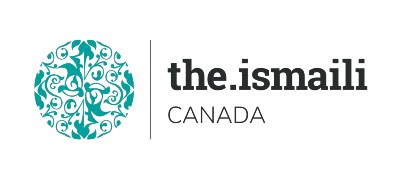 Excel Magic! -More FunctionsJanuary 11-13-15, 2022. Tuesday-Thursday-Saturday5:00 PM - 7:00 PM BC, 6:00 PM - 8:00 PM Alberta, 8:00 PM - 10:00 PM Eastern TimeOn Line Via Zoom (Link will be sent to registered participants)Fee for this three evenings Information Session is $10.00 Participants will acquire Advance MS Excel knowledge on how to effectively useMore powerful functions of Microsoft ExcelCourse OutlineVideo Recordings link of this Class will be sent to all attendees who join live session only.Pre-Requirement for this course: Intermediate Level Knowledge of Microsoft Excel Upskill Your Spreadsheet Skills | The Ismaili Canada (iicanada.org)Advanced Registration with Pre-Payment Requiredhttps://iicanada.org/form/microsoft-excel-magic-more-functions-0For more information and to register E-mail: epb.crcprairies@iicanada.netPhone or Text: Zull Punjani 403-689-8584 or EPB Prairies Office: Message # (403) 215-6200 Ext. 7039**Please visit https://www.iicanada.org/ for more information**LOGICAL FUNCTIONSHelp make logical decisions and NESTED FUNCTIONS when a single function will not produce the desired resultCONDITIONAL FUNCTIONSExert conditional criteria on calculationsSMALL and LARGE FunctionsMATCH AND INDEX ???????XLOOKUP (Office 365)XLOOKUP in nested fromExcel’s Data Model to combine TABLES in A PIVOT TABLEDYNAMIC UNIQUE, SORT and SORTBY FunctionsUse of the # Hash Tag in creating Dynamic Drop-Down ListsFILTER FUNCTIONExtract multiple records from your dataDYNAMIC ARRAY FILTER FunctionPOWER QUERYAllow connections to other data, local or remote, and to shape your data as you wish to see it for further analysis.SMALL and LARGE FUNCTIONSCan determine. What product has the most sales? What product came in second? Who has the shortest race run time? Who was second?SIMPLE Macro and a Visual BasicIntroduction to Macro in ExcelIntroduction to Visual Basic in ExcelData Consolidation method??????